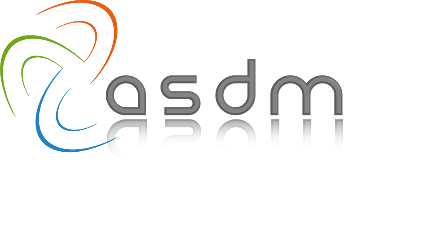 BORDEREAU A REMPLIR ET A RETOURNER A l’ASDMComment calculer mes reversements de taxe d’apprentissage ?	Double cliquez sur le tableau pour le rendre actif et entrez votre masse salariale.Vous avez jusqu’au 31 mai 2022 pour vous acquitter de votre taxe d’apprentissage.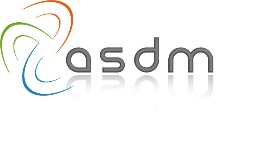 Comment verser une part de votre « solde de TA » à l’ASDM ?Soit par chèque à l’ordre de l’ASDM, 6 boulevard Jourdan 75014 ParisSoit par virement bancaire en précisant vos coordonnées et l’objet du virementTitulaire du compte : ASDMRéférence bancaireCode banque  Code guichet   N° compte     Clé RIB                                    30003             03085       00037291982      14IBAN : FR76 3000 3030 8500 0372 9198 214BIC-ADRESSE SWIFT : SOGEFRPPA réception de votre versement, un reçu de l’ASDM vous sera envoyé